Anexa nr.3 la ordinul nr. 1088 din 29.12.2016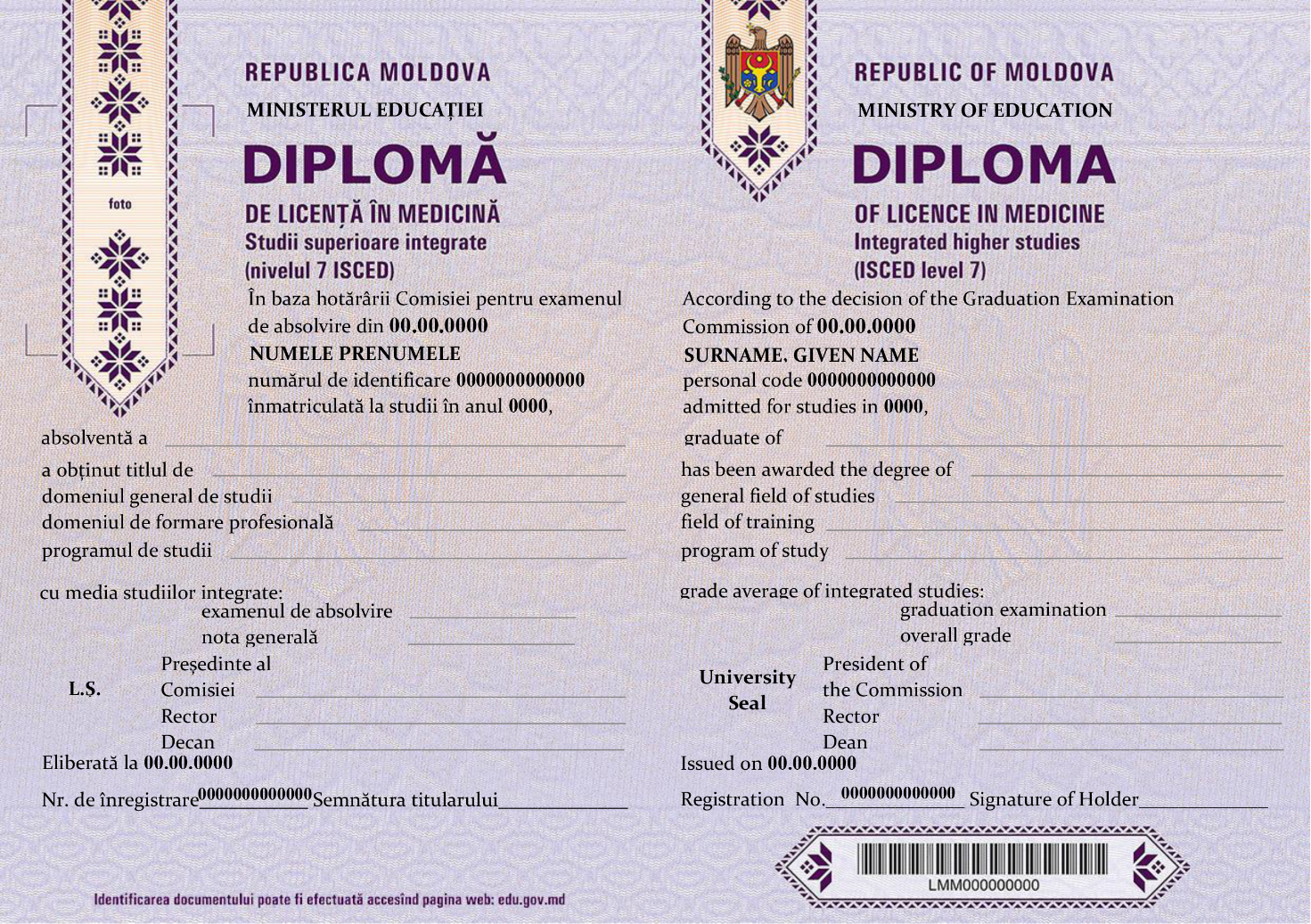 